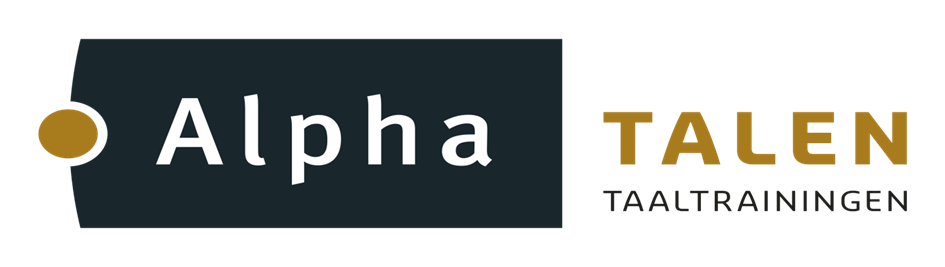 			Inschrijvingsformulier                         Conversatiecursus NT2 B2+			  	Startdatum: 	maandag 1 oktober 2018 				Tijd:	 		20.0-21.30 uur Naam:				________________________________________Adres:				________________________________________Postcode + plaats:		________________________________________Telefoonnummer:		________________________________________E-mailadres:			________________________________________Geboortedatum:			________________________________________Nationaliteit:			________________________________________Beroep:				________________________________________Vooropleiding:			Staatsexamen NT2 II / andersDuur cursus:			10 lessen van 1,5 uur   Lesdata:	 			1, 8, 15 en 29 oktober, 					5, 12, 19 en 26 november					3 en 10 december 2018Plaats:				De Framboos, Frambozenweg 61 LeidenPrice:					€ 290,00Datum:										Signature 